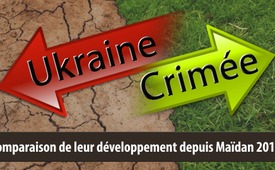 Ukraine et Crimée : comparaison de leur développement depuis Maïdan 2014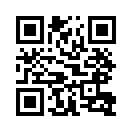 Comment va l'Ukraine sous la domination des États-Unis et de l'UE par rapport à la Crimée, qui est sous administration russe ? Voyez dans cette émission comment l’évolution économique de l’Ukraine et de la Crimée est en totale contradiction avec ce qu’en disent les politiciens et les médias occidentaux.Avec sa prétendue libération du « méchant dictateur » Ianoukovitch lors des émeutes sanglantes de Maïdan en 2014 et son rapprochement ultérieur avec l’UE, l’Ukraine a plongé dans une récession rapide. On constate une baisse de la productivité et du pouvoir d’achat, une hausse du chômage et du taux de mortalité. Aucune solution n’est en vue et n’est apparemment recherchée ni par le gouvernement putschiste ukrainien, ni par les gouvernements occidentaux. La Crimée sous l’administration russe, en revanche, connaît une solide tendance à la hausse après sa prétendue annexion. Il est intéressant de voir que l’évolution de l’économie de l’Ukraine et de la Crimée se trouve en contradiction totale avec ce que les politiciens et les médias occidentaux pensent de l’évolution politique. Compte tenu de cette divergence, ne devraient-ils pas corriger radicalement leur trajectoire ?de enm.Sources:Quellen/Links:
www.kla.tv/11768

PHI, Doppel Nr. 14 15, Jahrgang 2017, Seite 105-120  
http://bueso.de/content/die-%E2%80%9Eerfolgsgeschichte%E2%80%9C-der-eu-der-ukraine-not-und-entv%C3%B6lkerungCela pourrait aussi vous intéresser:#Ukraine-fr - www.kla.tv/Ukraine-frKla.TV – Des nouvelles alternatives... libres – indépendantes – non censurées...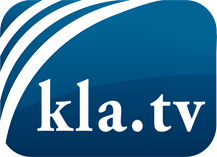 ce que les médias ne devraient pas dissimuler...peu entendu, du peuple pour le peuple...des informations régulières sur www.kla.tv/frÇa vaut la peine de rester avec nous! Vous pouvez vous abonner gratuitement à notre newsletter: www.kla.tv/abo-frAvis de sécurité:Les contre voix sont malheureusement de plus en plus censurées et réprimées. Tant que nous ne nous orientons pas en fonction des intérêts et des idéologies de la système presse, nous devons toujours nous attendre à ce que des prétextes soient recherchés pour bloquer ou supprimer Kla.TV.Alors mettez-vous dès aujourd’hui en réseau en dehors d’internet!
Cliquez ici: www.kla.tv/vernetzung&lang=frLicence:    Licence Creative Commons avec attribution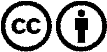 Il est permis de diffuser et d’utiliser notre matériel avec l’attribution! Toutefois, le matériel ne peut pas être utilisé hors contexte.
Cependant pour les institutions financées avec la redevance audio-visuelle, ceci n’est autorisé qu’avec notre accord. Des infractions peuvent entraîner des poursuites.